Государственное бюджетное профессиональное образовательное учреждение Иркутской области «Братский педагогический колледж»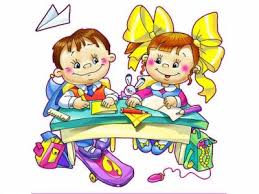 Дневник производственной практики ПП.03.01 (Первые дни ребенка в школе)студентки ________ группы______________________________________________________специальность 44.02.02 Преподавание в начальных классахБаза практики: Руководитель практики: 2019 г.1. Информационная частьЦель и задачи практикиЦель: подготовка к освоению одного из основных видов  профессиональной деятельности (далее ВПД) учителя  начальных классов – классное руководство; развитие общих и профессиональных компетенций будущего учителя начальных классов, формирование профессионально-педагогических умений диагностики состояния готовности ребенка к обучению в школе.Задачи:– ознакомление с особенностями учебно-воспитательного процесса в первом классе;– изучение специфики труда учителя первого класса;– формирование исследовательских умений, связанных с выявлением стартовой готовности детей к обучению в школе;– создание установки на личностно-ориентированное общение с детьми;– формирование умений организовывать работу с обучающимися по адаптации их к новым условиям.- планирование  и проведение работы с родителями.Особенности организации практикиПроизводственная практика проводится на базе образовательных учрежденийРуководство практикой осуществляют учителя начальных классов.Продолжительность рабочего дня практики для студентов 6 академических часов.На базах практики студенты распределяются на рабочие места (к учителям начальных классов) на основе приказа директора образовательного учреждения.Практиканты выполняют все виды работ, предусмотренные программой и планом практики:наблюдают и анализируют деятельность учителя и учащихся в учебно-воспитательном процессе, получают определенный опыт общения с первоклассниками и их родителями;анализируют:-условия обучения в первом классе (подбор мебели, освещение, цветовая гамма, ТСО, УМК, и т.д.);-принципы комплектования классов;-организацию встречи первоклассников, участие в этом учителей, администрации, старшеклассников, родителей; -оформление школы и класса для встречи первоклассников; -особенности работы с первоклассниками в период адаптации;-особенности взаимодействия с родителями в период адаптации учащихся к школьному обучению;-документацию необходимую в работе с первоклассниками и особенности ее ведения;-торжественную линейку, посвященную Дню знаний, урок Знаний;наблюдают не менее 2-х уроков ежедневно, с целью выявления особенностей организации учебно-воспитательного процесса и методики преподавания учебных предметов на начальном этапе обучения первоклассников, наблюдения за процессом адаптации детей к условиям школы, выполняют их устный анализ согласно методическим рекомендациям и оформляют соответствующие выводы в дневнике;проводят на переменах подвижные и малоподвижные игры и упражнения, способствующих успешной адаптации первоклассников. (последовательность и количество их проведения обсуждается заранее с руководителем практики);получают индивидуальное задание для создания предметно-развивающей среды в классе (создание наглядности или дидактических материалов по любому учебному предмету или направлению внеурочной деятельности, а также задание для подготовки памяток для родителей и др.);планируют и проводят в конце недели практики внеклассное мероприятие для первоклассников.выявляют уровень подготовленности детей к обучению в школе с согласия учителя начальных классов и их родителей. Исследования проводятся согласно методическим рекомендациям. На основе проведенных наблюдений и исследований студенты составляют и оформляют характеристику первоклассника;осуществляют и другие виды работ:оказание помощи учителю в подготовке школы к встрече первоклассников;оказание помощи учителю в подготовке и проведении учебных занятий (подписывание, сбор и раздача тетрадей, подготовка доски, оборудования к уроку, проветривание кабинета, сопровождению учеников до столовой и др. помещений школы, помощь ученику в обеспечении порядка на парте, другое);участие в организационных мероприятиях (экскурсиях по школе, прием и проводы детей домой, проведение перемен).Практиканты ежедневно ведут дневник практики, который может быть распечатан и заполнен в рукописном варианте или оформлен в печатном варианте.По итогам практики студент получает дифференцированные оценки за:организацию перемен (дифференцированно);изготовление дидактических материалов, наглядных пособий (зачтено);характеристику на 1-го ученика (дифференцированно);проведение внеклассного мероприятия (дифференцированно);работу с родителями (зачтено);Итоговая оценка (дифференцированно) по практике выставляется на основании выполнения программы практики, при наличии положительного аттестационного листа и отзыва. Оценка по практике может быть снижена в результате некачественного оформления документации, демонстрации низкого уровня исполнительской дисциплины.1)	Студенты, неработающие в должности «Учитель начальных классов» сдают следующие документы: Дневник практики.Характеристика первоклассника с выводами и рекомендациями на одного ученика. Конспект внеклассного мероприятия.Отчеты по результатам педагогической диагностики «Школьный старт» (4шт)Отчет студента о проделанной работе в период производственной практики «Первые дни ребенка в школе». аттестационный лист (распечатывается на одном листе с двух сторон, заверяется печатью и подписью директора ОУ) отзыв о прохождении практики студентомнаправление на практику с печатью ОУ и оценкой2) Студенты, работающие в должности «Учитель начальных классов» сдают следующие документы: отчет анализ о прохождении практики в печатном виде не менее 2-3 листов печатного текста;аттестационный лист, отзыв заверенные руководителем ОУ и печатью;копия страницы  трудовой книжки, в которой есть наличие записи, подтверждающей работу студента в данной должности.направление на практику с печатью ОУ и оценкойРасписание уроковРасписание звонковПамятка по самоанализу внеклассного мероприятия	1.	Общие сведения об условиях проведения воспитательного мероприятия: школа, класс, количество учащихся, дата проведения, тема, цель мероприятия, чем мотивировался его выбор. 	2.	Анализ процесса подготовки мероприятия:Срок подготовки мероприятия. Насколько оно соответствовало интересам учащихся, пожеланиям учителя. В какой мере соблюдался принцип добровольности участия в мероприятии.	3.	Ход мероприятия.Насколько организованным было начало мероприятия (состояние дисциплины?) Соответствовало ли внешнее убранство помещения и внешний вид учащихся цели проведения мероприятия? В какой мере были соблюдены гигиенические требования в ходе подготовки и проведения мероприятия? Степень технической оснащенности занятия. Каким образом были доведены до его участников основные цели мероприятия? В какой мере школьники были увлечены занятием: эмоциональные реакции и особенности поведения учащихся в процессе проведения мероприятия? Активность отдельных учеников, высказывания, свидетельствующие о том, что мероприятие вызвало непосредственный интерес, характер высказываемых оценочных суждений. Роль учителя в процессе проведения занятия (стиль взаимоотношений: авторитарный, демократический, попустительский; позиция: «учитель-наставник», «учитель-заботливая наседка», «учитель-командир» и другие); педагогический такт.	4.	Общий вывод о целесообразности и ценности мероприятия.Какова воспитательная ценность мероприятия? Влияние проведенного мероприятия на совершенствование межличностных отношений в коллективе, установление новых контактов и т.д. Какова информационная насыщенность и познавательная значимость подготовленного материала? В какой мере были учтены возрастные и индивидуальные особенности учащихся в подготовке и проведении занятий?  Что бы изменили после проведения мероприятия?2. Рабочая частьДЕНЬ ПЕРВЫЙПлан.Знакомство с базой практики, учителем.Помощь учителю в подготовке к Дню знаний (оформление кабинета, изготовление дидактических материалов и т.п.).Обсуждение с учителем возможностей и сроков проведения педагогической диагностики «Школьный старт» (индивидуально с «выбранным» ребенком, индивидуально с указанным учителем ребенком, групповая диагностика и др.).Заполнение информационной части дневника практики.Описание порядка приема детей в данную школу (гимназию) и принципы комплектования первых классов.____________________________________________________________________________________________________________________________________________________________________________________________________________________________________________________________________________________________________________________________________________________________________________________________________________________________________________________________________________________________________________________________________________________________________________________________________________________________________________________________________________________________________________________________________________________________________________________________________________________________________________________________________________________________________________________________________________________________________________________________________________________________________________________________________________________________________________________________________________________________________________________________________________________________________________________________________________________________________________________________________________________________________________________________________________________________________________________________________________________________________________________________________________________________________________________________________________________________________________________________________________________________________________________________________________________________________________________________________________________________________________________________________________________________________________________________________________________________________________________________________________________________________________________________________________________________________________________________________________________________________________________________________________________________________________________________________________________________________________________________________________________________________________________________________________________________________________________________________________________________________________________________________________________________________________________________________________________________________________ДЕНЬ ВТОРОЙПлан.Присутствие на торжественной линейке 1 сентября «Первый звонок».Наблюдение первого урока для первоклассников в День знаний.Запись в дневнике первых впечатлений о школе, встречи с классом, проведении торжественной линейки «Первый звонок» в школе и первого урока в День знаний в классе (продолжительность, заинтересованность детей, их активность, эмоциональная реакция родителей, значение проводимых мероприятий в дальнейшем пребывании ребенка в школе и т.п.).___________________________________________________________________________________________________________________________________________________________________________________________________________________________________________________________________________________________________________________________________________________________________________________________________________________________________________________________________________________________________________________________________________________________________________________________________________________________________________________________________________________________________________________________________________________________________________________________________________________________________________________________________________________________________________________________________________________________________________________________________________________________________________________________________________________________________________________________________________________________________________________________________________________________________________________________________________________________________________________________________________________________________________________________________________________________________________________________________________________________________________________________________________________________________________________________________________________________________________________________________________________________________________________________________________________________________________________________________________________________________________________________________________________________________________________________________________________________________________________________________________________________________________________________________________________________________________________________________________________________________________________________________________________________________________________________________________________________________________________________________________________________________________________________________________________________________________________________________________________________________________________________________________________________________________________________________________________________________________________________________________________________________________________________________________________________________________________________________________________________________________________________________________________________________________________________________________________________________________________________________________________________________________________________________________________________________________________________________________________________________________________________________________________________________________________________________________________________________________________________________________________________________________________________________________________________________________________________________________________________________________________________ДЕНЬ ТРЕТИЙПлан.Подготовка материалов для диагностиики школьника (ов). Отбор из портфолио наиболее подходящих для первоклассников подвижных игр.Подготовка дидактического материала по заданию учителя.ДЕНЬ ЧЕТВЕРТЫЙПлан.Педагогические наблюдения за уроками и их анализ.Анализ организации учителем:учебной деятельности детей: выработки у учащихся навыков работы с учебными принадлежностями (учебниками, тетрадями, ручкой,  карандашом и пр.);умения правильно сидеть за партой, выходить к доске;организации рабочего места;приемы работы учителя по рассаживанию детей за парты, по  использованию наглядности в первую неделю и ее специфики.Наблюдение за работой учителя по ознакомлению учащихся с правилами поведения (в классе, на переменах, в школе, на улице). Наблюдение за работой учителя по ознакомлению учащихся друг с другом (с соседом по парте, с именами ребят в классе и т.д.)Рекомендации:При наблюдении за уроками обратите внимание на организационную сторону: Степень готовности к уроку классного помещения (освещение, 
проветривался ли класс перед уроком, степень чистоты, состояние  
классной доски, оборудование, технические средства обучения). Степень оснащенности учащихся к уроку (учебники, тетради, 
канцелярские принадлежности, материалы и приспособления для 
работы на уроках труда, рисования и др.).Соответствует ли выбор задач и содержания обучения на уроках 
возрастным возможностям детей? Докажите 
примерами. Охарактеризуйте структуру урока. Позволяла ли она реализовать поставленные задачи? Каким образом обеспечивается учителем познавательная активность 
детей, их эмоциональный настрой и интерес к содержанию уроков.С помощью каких способов учитель создает деловой на-
строй у детей? Какова мотивация детей к обучению? Из чего складывается атмосфера делового сотрудничества на уроке? Как можно охарактеризовать стиль учителя в общении с учащимися – авторитарный, демократический, либеральный? Как учитель оценивает первоклассников на уроке в безотметочный период? Какова результативность работы учащихся на уроке? В каком физическом состоянии находятся учащиеся.Включаются ли учащиеся ............емен и т. п.).ает?сентябревшколе, сразу в работу на уроке, сохраняют ли работоспособность в течение всего урока. Если нет – по какой причине 
(бодрость, активность, любознательность, внимание, желание работать на уроке, стремление к деловому общению или вялость, сонливость, угнетенное, подавленное состояние, пассивность, нежелание общаться со сверстниками, рассеянность, плаксивость, стремление быть «в тени», не выделяться). Если ребенок не готов к уроку, то на перемене тактично и осторожно попытайтесь побеседовать с ним, выяснить причины, поддержать и, если возможно, оказать помощь. Выводы и предложения:структура урока, ее целостность, эффективность использования разных видов деятельности;методы и средства обучения, используемые на уроке, их эффективность;реализация основных дидактических принципов на уроке;замечания и предложения.На основе наблюдений за учителем, учащимися и анализа условий 
сформулируйте общее суждение об общем и особенном в организации 
обучения первоклассников.С какими правилами поведения и нормами школьной жизни познакомил учитель начальных классов детей?Внесите ответы на данные вопросы в дневник.Анализ: ________________________________________________________________________________________________________________________________________________________________________________________________________________________________________________________________________________________________________________________________________________________________________________________________________________________________________________________________________________________________________________________________________________________________________________________________________________________________________________________________________________________________________________________________________________________________________________________________________________________________________________________________________________________________________________________________________________________________________________________________________________________________________________________________________________________________________________________________________________________________________________________________________________________________________________________________________________________________________________________________________________________________________________________________________________________________________________________________________________________________________________________________________________________________________________________________________________________________________________________________________________________________________________________________________________________________________________________________________________________________________________________________________________________________________________________________________________________________________________________________5. Знакомство с документами, необходимыми учителю для изучения и работы с первоклассниками (личное дело, медицинская карта, классный журнал и др.)Рекомендации.При знакомстве с документами следует сделать следующие записи: наименование документа, что содержит, кем заполняется, где хранится.________________________________________________________________________________________________________________________________________________________________________________________________________________________________________________________________________________________________________________________________________________________________________________________________________________________________________________________________________________________________________________________________________________________________________________________________________________________________________________________________________________________________________________________________________________________________________________________________________________________________________________________________________________________________________________________________________________________________________________________________________________________________________________________________________________________________________________________________________________________________________________________________________________________________________________________________________________________________________________________________________________________________________________________________________________________________________________________________________________________________________________________________________________________________________________________________________________________________________________________________________________________________________________________________________________________________________________________________________________________________________________________________________________________________________________________________________________________________________________________________________________________________________________________________________________________________________________________________________________________________________________________________________________________________________________________________________________________________________________________________________________________________________________________________________________________________________________________________________________________________________________________________________________________________6. Проведение педагогического наблюдения за «выбранным» (или указанным) ребенком: настроение на момент прихода в школу, в течении школьного дня, на момент ухода из школы; реагирование на школьные требования на уроках, переменах; взаимодействие со сверстниками; взаимодействие с учителем; кто провожает-встречает ребенка из школы, взаимодействие первоклассника с близкими взрослыми.РЕЗУЛЬТАТЫ НАБЛЮДЕНИЯ:ФИО первоклассника, возраст: ________________________________________________________________________________________________________________________________________________________________________________________________________________________________________________________________________________________________________________________________________________________________________________________________________________________________________________________________________________________________________________________________________________________________________________________________________________________________________________________________________________________________________________________________________________________________________________________________________________________________________________________________________________________________________________________________________________________________________________________________________________________________________________________________________________________________________________________________________________________________________________________________________________________________________________________________________________________________________________________________________________________________________________________________________________________________________________________________________________________________________________________________________________________________________________________________________________________________________________________________________________________________________________________________________________________________________________________________________________________________________________________________________________________________________________________________________________________________________________________________________________________________________________________________________________________________________________________________________________________________________________________________________________________________________________________________________________________________________________________________________________________________________________________________________________________________________________________________________________7. Проведение ознакомительной беседы со школьником (в какой детский сад ходил, что больше всего там нравилось, есть ли друзья, чем любит заниматься дома, ходит ли в какие-то кружки, нравится ли в школе, что понравилось, хотел бы учится дома с мамой, а не в школе и т.п.) ПРОТОКОЛ БЕСЕДЫ(время, место проведения, вопрос-ответ)___________________________________________________________________________________________________________________________________________________________________________________________________________________________________________________________________________________________________________________________________________________________________________________________________________________________________________________________________________________________________________________________________________________________________________________________________________________________________________________________________________________________________________________________________________________________________________________________________________________________________________________________________________________________________________________________________________________________________________________________________________________________________________________________________________________________________________________________________________________________________________________________________________________________________________________________________________________________________________________________________________________________________________________________________________________________________________________________________________________________________________________________________________________________________________________________________________________________________________________________________________________________________________________________________________________________________________________________________________________________________________________________________________________________________________________________________________________________________________________________________________________________________________________________________________________________________________________________________________________________________________________________________________________________________________________________________________________________________________________________________________________________________________________________________________________________________________________________________________________________________________________________________________________________ДЕНЬ ПЯТЫЙПлан.Наблюдение и анализ уроков.Рекомендации.При наблюдении за уроками обратите внимание
 на следующие моменты: Выбор содержания материала для повторения.Действенность и результативность методов проверки и оценки знаний, умений и навыков детей (индивидуальные, фронтальные беседы и др.). Качество ответов учащихся (полнота, осознанность, связь с 
практикой, прочность, правильность). Активность детей: сколько было опрошено, какими приемами 
пользовался учитель, чтобы привлечь внимание класса к ответам. Объективность оценки знаний, умений, навыков первоклассников; аргументация учителя при оценивании ответа ребенка 
(свернутая, малопонятная детям или подробная, развернутая); атмосфера, созданная учителем во время ответов детей и оценки их 
знаний (доброжелательная, бодрая, ориентирующая на достижение успеха, комфортная для учащихся, стимулирующая к высказыванию своего мнения или напряженная, подозрительная, недоверчивая); учитывались ли учителем на этом этапе урока возрастные и индивидуальные особенности детей. Методы и приемы, используемые учителем для выявления и устранения пробелов в знаниях, умениях и навыках первоклассников. ________________________________________________________________________________________________________________________________________________________________________________________________________________________________________________________________________________________________________________________________________________________________________________________________________________________________________________________________________________________________________________________________________________________________________________________________________________________________________________________________________________________________________________________________________________________________________________________________________________________________________________________________________________________________________________________________________________________________________________________________________________________________________________________________________________________________________________________________________________________________________________________________________________________________________________________________________________________________________________________________________________________________________________________________________________________________________________________________________________________________________________________________________________________________________________________________2.Организация подвижных игр на перемене.Рекомендации.Для организации игр на переменах необходимо:Познакомиться с требованиями и правилами игры. Приготовить необходимое оборудование и материалы перед ее началом.Учесть уровень развития детей, их умения. Предлагать только те игры, которые доступны и интересны данной возрастной группе.Объяснять первоклассникам правила каждой игры.Избегать сверх энтузиазма (перевозбуждения) у играющих.Помогать детям, которые не столь координированы, как их сверстники, поручая им задания или предоставляя возможность выполнять упражнения с учетом сноровки, которой они обладают. Давать детям отдых между играми.Анализ проведенной игры.Название игры, инструкция перед началом игры.Время проведения игры.Успешность проведения игры (скольких ребят удалось вовлечь в игру; были те, кто покинул игру до ее окончания; примеры эмоциональных высказываний детей об игре и т.п.).___________________________________________________________________________________________________________________________________________________________________________________________________________________________________________________________________________________________________________________________________________________________________________________________________________________________________________________________________________________________________________________________________________________________________________________________________________________________________________________________________________________________________________________________________________________________________________________________________________________________________________________________________________________________________________________________________________________________________________________________________________________________________________________________________________________________________________________________________________________________________________________________________________________________________________________________________________________________________________________________________________________________________________________________________________________________________________________________________________________________________________________________________________________________________________________________________________________________________________________________________________________________________________________________________________________________________________________________________________________________________________3. Проведение педагогического наблюдения за «выбранным» (или указанным) ребенком: настроение на момент прихода в школу, в течении школьного дня, на момент ухода из школы; реагирование на школьные требования на уроках, переменах; взаимодействие со сверстниками; взаимодействие с учителем; кто провожает-встречает ребенка из школы, взаимодействие первоклассника с близкими взрослыми.РЕЗУЛЬТАТЫ НАБЛЮДЕНИЯ:________________________________________________________________________________________________________________________________________________________________________________________________________________________________________________________________________________________________________________________________________________________________________________________________________________________________________________________________________________________________________________________________________________________________________________________________________________________________________________________________________________________________________________________________________________________________________________________________________________________________________________________________________________________________________________________________________________________________________________________________________________________________________________________________________________________________________________________________________________________________________________________________________________________________________________________________________________________________________________________________________________________________________________________________________________________________________________________________________________________________________________________________________________________________________________________________________________________________________________________________________________________________________________________________________________________________________________________________________________________________________________________________________________________________________________________________________________________________________________________________________________________________________________________________________________________________________________________________________________________________________________________________________________________________________________________________________________________________________________________________________________________________________________________________________________________________________________________________________________________________________________________________________________________________4. Проведение педагогической диагностики «Школьный старт»: определение умения устанавливать отношения типа «род – вид» между понятиями; умения устанавливать логические связи типа «причина – следствие» между явлениями (задания №№1-2).Рекомендации.	Перед первым предъявлением диагностических заданий педагогу необходимо уделить некоторое время общему знакомству ребенка с тетрадью. 	Слово педагога: «Обратите внимание на тетрадь, которая лежит у вас на столе. Это особая тетрадь. В ней собраны задания, которые похожи на задания по предметам первого класса. Благодаря ей мы сможем узнать, что каждый из нас умеет делать хорошо, а чему еще нужно научиться для того, чтобы успешно заниматься в школе. Поэтому я прошу вас (тебя) в этой тетради работать самостоятельно, не мешать другим и обязательно стараться». 	Знакомство с тем, как выглядят страницы рабочей тетради, происходит на примере первого задания непосредственно перед его выполнением. Слово педагога: «Посмотрите на первую страницу. Наверху написан номер задания, которое мы будем выполнять, – это задание 1. Я всегда буду объяснять, в чем заключается задание и как его выполнять. В задании может быть одно или несколько изображений, с которыми мы будем работать: иногда – что-то подчеркивать, иногда – дорисовывать, иногда – обводить. Я буду говорить, что пригодится вам для выполнения этого задания – простой или цветные карандаши».	Все задания выполняются под руководством педагога, на основании его инструкций. Если ребенок увидел ошибку, то он может исправить ее самостоятельно или посоветовавшись с педагогом. В таком случае оценка не снижается.	В рабочей тетради последовательно даны задания, на правленные на диагностику умений. Изменять порядок предъявления заданий крайне нежелательно. Подробнее здесь и далее при проведении и обработке результатов педагогической диагностики стартовой готовности к успешному обучению в начальной школе пользуйтесь «Методическими рекомендациями к рабочей тетради «Школьный старт» Т.В.Беглова, М.Р.Битянова, Т.В.Меркулова, А.Г.Теплицкая, 2016г.5. Оформление протокола обследования.Протокол № 1Тема: Педагогическая диагностика стартовой готовности к успешному обучению в начальной школе (задание 1)Цель: определение умения устанавливать отношения типа «род – вид» между понятиями.Ф.И. возраст испытуемого: __________________________________________________________Ф.И.О. экспериментатора: ___________________________________________________________Дата: ____________________Время: ___________________Место проведения: классная комнатаСостояние испытуемого: (удовлетворительное, возбужденное, подавленное и др.)_______________________________________________________________________Ход исследования: (кратко описывается суть задания; указываются вопросы ученика по ходу выполнения задания, его эмоциональные реакции на выполнение задания, просьбы о помощи, отвлекаемость и т.д.)______________________________________________________________________________________________________________________________________________________________________________________________________________________________________________________________________________________________________________________________________________________________________________________________________________________________________________________________________________________________________________________________________________________________________________________________________________________________________________________________________________________________________________________________________________________________________________________________________________________________________________________________________________________________________________________________________________________________________________________________________________________________________________________________________________________________________________________________________________________________________________________________________________________________________________________________________________________________________________________________________________________________________________________________________________________________________________________________________________________________________________________________________________________________________________________________________________________________________________________________________________________________________________________________________________________________________________________________________________________________________Количественный анализ (оценка):________________ баллов.*** В случае, если диагностика проводится одновременно со всем классом или с группой первоклассников, протокол оформляется аналогично. Вместо ФИ, возраста испытуемых указывается общее количество учащихся и наименование класса. При описании хода исследования указываются эмоциональные реакции, реплики, вопросы и т.п.  отдельных учеников с указанием Ф.И. для дальнейшего анализа.
Протокол № 2Тема: Педагогическая диагностика стартовой готовности к успешному обучению в начальной школе (задание 2)Цель: определение умения устанавливать логические связи типа «причина – следствие» между явлениями.Ф.И.  возраст испытуемого: __________________________________________________________Ф.И.О. экспериментатора: ___________________________________________________________Дата: ____________________Время: ___________________Место проведения: классная комнатаСостояние испытуемого: (удовлетворительное, возбужденное, подавленное и др.)________________________________________________________________________Ход исследования: (кратко описывается суть задания; указываются вопросы ученика по ходу выполнения задания, его эмоциональные реакции на выполнение задания, просьбы о помощи, отвлекаемость и т.д.)______________________________________________________________________________________________________________________________________________________________________________________________________________________________________________________________________________________________________________________________________________________________________________________________________________________________________________________________________________________________________________________________________________________________________________________________________________________________________________________________________________________________________________________________________________________________________________________________________________________________________________________________________________________________________________________________________________________________________________________________________________________________________________________________________________________________________________________________________________________________________________________________________________________________________________________________________________________________________________________________________________________________________________________________________________________________________________________________________________________________________________________________________________________________________________________________________________________________________________________________________________________________________________________________________________________________________________________________________________________________________Количественный анализ (оценка):________________ баллов.ДЕНЬ ШЕСТОЙПлан.1. Наблюдение и анализ уроков.Рекомендации.При наблюдении за уроками обратите внимание на поведение учителя на уроке:-	выдержка, собранность, доброжелательность в обращении с первоклассниками;-	умение распределять внимание на уроке, прислушиваться к ответам учащихся;-	требовательность к учащимся, использование разнообразных приемов воздействия на учащихся;-	эмоциональность;-	речь учителя;-	внешний вид.__________________________________________________________________________________________________________________________________________________________________________________________________________________________________________________________________________________________________________________________________________________________________________________________________________________________________________________________________________________________________________________________________________________________________________________________________________________________________________________________________________________________________________________________________________________________________________________________________________________________________________________________________________________________________________________________________________________________________________________________________________________________________________________________________________________________________________________________________________________________________________________________________________________________________________________________________________________________________________________________________________________________________________________________________________________________________________________________________________________________________________________________________________________________________________________________________________________________________________________________________________________________________________________________________________________________________________________________________________________________________________________________________________________________________________________________________________________________________________________________________________________________________________________________________________________________________________________________________________________________2. Организация подвижных игр на перемене. (рекомендации см. День пятый)АНАЛИЗ ПРОВЕДЕННОЙ ИГРЫ:______________________________________________________________________________________________________________________________________________________________________________________________________________________________________________________________________________________________________________________________________________________________________________________________________________________________________________________________________________________________________________________________________________________________________________________________________________________________________________________________________________________________________________________________________________________________________________________________________________________________________________________________________________________________________________________________________________________________________________________________________________________________________________________________________________________________________________________________________________________________________________________________________________________________________________________________________________________________________________________________________________________________________________________________________________________________________________________________________________________________________________________________________________________________________________________________________________________________________________________________________________________________________________________________________________________________________________________________________________________________________Проведение педагогического наблюдения за «выбранным» (или указанным) ребенком.РЕЗУЛЬТАТЫ НАБЛЮДЕНИЯ:________________________________________________________________________________________________________________________________________________________________________________________________________________________________________________________________________________________________________________________________________________________________________________________________________________________________________________________________________________________________________________________________________________________________________________________________________________________________________________________________________________________________________________________________________________________________________________________________________________________________________________________________________________________________________________________________________________________________________________________________________________________________________________________________________________________________________________________________________________________________________________________________________________________________________________________________________________________________________________________________________________________________________________________________________________________________________________________________________________________________________________________________________________________________________________________________________________________________________________________________________________________________________________________________________________________________________________________________________________________________________________________________________________________________________________________________________________________________________________________________________________________________________________________________________________________________________________________________________________________________________________________________________________________________________________________________________________________________________________________________________________________________________________________________________________________________________________________________________________________________________________________________________________________________Проведение педагогической диагностики «Школьный старт»: определение умения выделять из потока информации отдельные детали исходя из поставленной задачи; умения обнаруживать существенные признаки понятий в образных изображениях объектов; умения опираться на зрительный образ для удержания в памяти учебной информации  (задания №№3-5).Рекомендации см. День шестой.Оформление протоколов обследования.Протокол № 3Тема: Педагогическая диагностика стартовой готовности к успешному обучению в начальной школе (задание 3)Цель: умения выделять из потока информации отдельные детали исходя из поставленной задачи.Ф.И.  возраст испытуемого: __________________________________________________________Ф.И.О. экспериментатора: ___________________________________________________________Дата: ____________________Время: ___________________Место проведения: классная комнатаСостояние испытуемого: (удовлетворительное, возбужденное, подавленное и др.)_________________________________________________________________Ход исследования: (кратко описывается суть задания; указываются вопросы ученика по ходу выполнения задания, его эмоциональные реакции на выполнение задания, просьбы о помощи, отвлекаемость и т.д.)_______________________________________________________________________________________________________________________________________________________________________________________________________________________________________________________________________________________________________________________________________________________________________________________________________________________________________________________________________________________________________________________________________________________________________________________________________________________________________________________________________________________________________________________________________________________________________________________________________________________________________________________________________________________________________________________________________________________________________________________________________________________________________________________________________________________________________________________________________________________________________________________________________________________________________________________________________________________________________________________________________________________________________________________________________________________________________________________________________________________________________________________________________________________________________________________________________________________________________________________________________________________________________________________________________________________________________________________________________________________________________Количественный анализ (оценка):________________ баллов.
Протокол № 4Тема: Педагогическая диагностика стартовой готовности к успешному обучению в начальной школе (задание 4)Цель: определение умения обнаруживать существенные признаки понятий в образных изображениях объектов.Ф.И. возраст испытуемого: __________________________________________________________Ф.И.О. экспериментатора: ___________________________________________________________Дата: ____________________Время: ___________________Место проведения: классная комнатаСостояние испытуемого: (удовлетворительное, возбужденное, подавленное и др.)_________________________________________________________________Ход исследования: (кратко описывается суть задания; указываются вопросы ученика по ходу выполнения задания, его эмоциональные реакции на выполнение задания, просьбы о помощи, отвлекаемость и т.д.)______________________________________________________________________________________________________________________________________________________________________________________________________________________________________________________________________________________________________________________________________________________________________________________________________________________________________________________________________________________________________________________________________________________________________________________________________________________________________________________________________________________________________________________________________________________________________________________________________________________________________________________________________________________________________________________________________________________________________________________________________________________________________________________________________________________________________________________________________________________________________________________________________________________________________________________________________________________________________________________________________________________________________________________________________________________________________________________________________________________________________________________________________________________________________________________________________________________________________________________________________________________________________________________________________________________________________________________________________________________________________Количественный анализ (оценка):________________ баллов.Протокол № 5Тема: Педагогическая диагностика стартовой готовности к успешному обучению в начальной школе (задание 5)Цель: определение умения опираться на зрительный образ для удержания в памяти учебной информации.Ф.И.  возраст испытуемого: __________________________________________________________Ф.И.О. экспериментатора: ___________________________________________________________Дата: ____________________Время: ___________________Место проведения: классная комнатаСостояние испытуемого: (удовлетворительное, возбужденное, подавленное и др.)_________________________________________________________________Ход исследования: (кратко описывается суть задания; указываются вопросы ученика по ходу выполнения задания, его эмоциональные реакции на выполнение задания, просьбы о помощи, отвлекаемость и т.д.)___________________________________________________________________________________________________________________________________________________________________________________________________________________________________________________________________________________________________________________________________________________________________________________________________________________________________________________________________________________________________________________________________________________________________________________________________________________________________________________________________________________________________________________________________________________________________________________________________________________________________________________________________________________________________________________________________________________________________________________________________________________________________________________________________________________________________________________________________________________________________________________________________________________________________________________________________________________________________________________________________________________________________________________________________________________________________________________________________________________________________________________Количественный анализ (оценка):________________ баллов.ДЕНЬ СЕДЬМОЙПлан.Наблюдение и анализ уроков.Рекомендации.При наблюдении за уроками обратите внимание на работу учащихся на уроке и их поведение:-	активность класса, качество ответов учащихся;-	заинтересованность детей материалом урока, отношение к уроку; -	насколько эффективно учитель побуждал детей к мышлению? Как развивались им другие познавательные процессы учащихся первого класса: восприятие, внимание, память, воображение?-	речь учащихся, характер задаваемых вопросов; дисциплинированность и организованность учащихся.___________________________________________________________________________________________________________________________________________________________________________________________________________________________________________________________________________________________________________________________________________________________________________________________________________________________________________________________________________________________________________________________________________________________________________________________________________________________________________________________________________________________________________________________________________________________________________________________________________________________________________________________________________________________________________________________________________________________________________________________________________________________________________________________________________________________________________________________________________________________________________________________________________________________________________________________________________________________________________________________________________________________________________________________________________________________________________________________________________________________________________________________________________________________________________________________________________________________________________________________________________________________________________________________________________________________________________________________________________________________________________2. Организация подвижных игр на перемене. АНАЛИЗ ПРОВЕДЕННОЙ ИГРЫ:______________________________________________________________________________________________________________________________________________________________________________________________________________________________________________________________________________________________________________________________________________________________________________________________________________________________________________________________________________________________________________________________________________________________________________________________________________________________________________________________________________________________________________________________________________________________________________________________________________________________________________________________________________________________________________________________________________________________________________________________________________________________________________________________________________________________________________________________________________________________________________________________________________________________________________________________________________________________________________________________________________________________________________________________________________________________________________________________________________________________________________________________________________________________________________________________________________________________________________________________________________________________________________________________________________________________________________________________________________________________________Проведение педагогического наблюдения за «выбранным» (или указанным) ребенком.РЕЗУЛЬТАТЫ НАБЛЮДЕНИЯ:________________________________________________________________________________________________________________________________________________________________________________________________________________________________________________________________________________________________________________________________________________________________________________________________________________________________________________________________________________________________________________________________________________________________________________________________________________________________________________________________________________________________________________________________________________________________________________________________________________________________________________________________________________________________________________________________________________________________________________________________________________________________________________________________________________________________________________________________________________________________________________________________________________________________________________________________________________________________________________________________________________________________________________________________________________________________________________________________________________________________________________________________________________________________________________________________________________________________________________________________________________________________________________________________________________________________________________________________________________________________________________________________________________________________________________________________________________________________________________________________________________________________________________________________________________________________________________________________________________________________________________________________________________________________________________________________________________________________________________________________________________________________________________________________________________________________________________________________________________________________________________________________________________________________Проведение педагогической диагностики «Школьный старт»: определение умения устанавливать количественные отношения типа «больше – меньше» между объектами; умения выделять объекты из множества других и объединять их в соответствии с поставленной задачей;  умения оперировать информацией с помощью слов и знаков; умения  подводить под понятие реалистичное изображение объекта (задания №№6-9).Рекомендации см. День шестой.6. Оформление протоколов обследования.Протокол № 6Тема: Педагогическая диагностика стартовой готовности к успешному обучению в начальной школе (задание 6)Цель: определение умения устанавливать количественные отношения типа «больше – меньше» между объектами.Ф.И. возраст испытуемого: __________________________________________________________Ф.И.О. экспериментатора: ___________________________________________________________Дата: ____________________Время: ___________________Место проведения: классная комнатаСостояние испытуемого: (удовлетворительное, возбужденное, подавленное и др.)_________________________________________________________________Ход исследования: (кратко описывается суть задания; указываются вопросы ученика по ходу выполнения задания, его эмоциональные реакции на выполнение задания, просьбы о помощи, отвлекаемость и т.д.)______________________________________________________________________________________________________________________________________________________________________________________________________________________________________________________________________________________________________________________________________________________________________________________________________________________________________________________________________________________________________________________________________________________________________________________________________________________________________________________________________________________________________________________________________________________________________________________________________________________________________________________________________________________________________________________________________________________________________________________________________________________________________________________________________________________________________________________________________________________________________________________________________________________________________________________________________________________________________________________________________________________________________________________________________________________________________________________________________________________________________________________________________________________________________________________________________________________________________________________________________________________________________________________________________________________________________________________________________________________________________Количественный анализ (оценка):________________ баллов.Протокол № 7Тема: Педагогическая диагностика стартовой готовности к успешному обучению в начальной школе (задание 7)Цель: определение умения выделять объекты из множества других и объединять их в соответствии с поставленной задачей.Ф.И.  возраст испытуемого: __________________________________________________________Ф.И.О. экспериментатора: ___________________________________________________________Дата: ____________________Время: ___________________Место проведения: классная комнатаСостояние испытуемого: (удовлетворительное, возбужденное, подавленное и др.)_________________________________________________________________Ход исследования: (кратко описывается суть задания; указываются вопросы ученика по ходу выполнения задания, его эмоциональные реакции на выполнение задания, просьбы о помощи, отвлекаемость и т.д.)______________________________________________________________________________________________________________________________________________________________________________________________________________________________________________________________________________________________________________________________________________________________________________________________________________________________________________________________________________________________________________________________________________________________________________________________________________________________________________________________________________________________________________________________________________________________________________________________________________________________________________________________________________________________________________________________________________________________________________________________________________________________________________________________________________________________________________________________________________________________________________________________________________________________________________________________________________________________________________________________________________________________________________________________________________________________________________________________________________________________________________________________________________________________________________________________________________________________________________________________________________________________________________________________________________________________________________________________________________________________________Количественный анализ (оценка):________________ баллов.Протокол № 8Тема: Педагогическая диагностика стартовой готовности к успешному обучению в начальной школе (задание 8)Цель: определение умения оперировать информацией с помощью слов и знаков.Ф.И.  возраст испытуемого: __________________________________________________________Ф.И.О. экспериментатора: ___________________________________________________________Дата: ____________________Время: ___________________Место проведения: классная комнатаСостояние испытуемого: (удовлетворительное, возбужденное, подавленное и др.)_________________________________________________________________Ход исследования: (кратко описывается суть задания; указываются вопросы ученика по ходу выполнения задания, его эмоциональные реакции на выполнение задания, просьбы о помощи, отвлекаемость и т.д.)__________________________________________________________________________________________________________________________________________________________________________________________________________________________________________________________________________________________________________________________________________________________________________________________________________________________________________________________________________________________________________________________________________________________________________________________________________________________________________________________________________________________________________________________________________________________________________________________________________________________________________________________________________________________________________________________________________________________________________________________________________________________________________________________________________________________________________________________________________________________________________________________________________________________________________________________________________________________________________________________________________________________________________________________________________________________________________________________________________________________________________________________________________________________________________________________________________________________________________________________________________________________________________________________________________________________Количественный анализ (оценка):________________ баллов.Протокол № 9Тема: Педагогическая диагностика стартовой готовности к успешному обучению в начальной школе (задание 9)Цель: умения  подводить под понятие реалистичное изображение объекта.Ф.И.  возраст испытуемого: __________________________________________________________Ф.И.О. экспериментатора: ___________________________________________________________Дата: ____________________Время: ___________________Место проведения: классная комнатаСостояние испытуемого: (удовлетворительное, возбужденное, подавленное и др.)_________________________________________________________________Ход исследования: (кратко описывается суть задания; указываются вопросы ученика по ходу выполнения задания, его эмоциональные реакции на выполнение задания, просьбы о помощи, отвлекаемость и т.д.)__________________________________________________________________________________________________________________________________________________________________________________________________________________________________________________________________________________________________________________________________________________________________________________________________________________________________________________________________________________________________________________________________________________________________________________________________________________________________________________________________________________________________________________________________________________________________________________________________________________________________________________________________________________________________________________________________________________________________________________________________________________________________________________________________________________________________________________________________________________________________________________________________________________________________________________________________________________________________________________________________________________________________________________________________________________________________________________________________________________________________________________________________________________________________________________________________________________________________________________________________________________________________________________________________________________________Количественный анализ (оценка):________________ баллов.ДЕНЬ ВОСЬМОЙПлан.Наблюдение и анализ уроков.Рекомендации.	1.	При наблюдении за уроками обратите внимание на психологические основы урока:-	развитие и поддержка внимания;-	развитие памяти, мышления, воображения;-	ритмичность урока: чередование материала разной степени трудности, разнообразие видов учебной деятельности;-	наличие психологических пауз и разрядки;-	эмоциональная атмосфера урока.Проанализируйте, как осуществляется индивидуальный и дифференцированный подход к учащимся на уроке.	2.	При наблюдении за уроками обратите внимание на организацию познавательной деятельности учащихся:-	роль, место и характер самостоятельной работы учащихся на уроке;-	место учебника и наглядных средств;-	место, форма и последовательность вопросов и заданий, приемы активизации учащихся;-	характер познавательных заданий, формулировка проблемных вопросов._________________________________________________________________________________________________________________________________________________________________________________________________________________________________________________________________________________________________________________________________________________________________________________________________________________________________________________________________________________________________________________________________________________________________________________________________________________________________________________________________________________________________________________________________________________________________________________________________________________________________________________________________________________________________________________________________________________________________________________________________________________________________________________________________________________________________________________________________________________________________________________________________________________________________________________________________________________________________________________________________________________________________________________________________________________________________________________________________________________________________________________________________________________________________________________________________________________________________________________________________________________2. Организация подвижных игр на перемене. АНАЛИЗ ПРОВЕДЕННОЙ ИГРЫ:_______________________________________________________________________________________________________________________________________________________________________________________________________________________________________________________________________________________________________________________________________________________________________________________________________________________________________________________________________________________________________________________________________________________________________________________________________________________________________________________________________________________________________________________________________________________________________________________________________________________________________________________________________________________________________________________________________________________________________________________________________________________________________________________________________________________________________________________________________________________________________________________________________________________________________________________________________________________________________________________________________________________________________________________________________________________________________________________________________________________________________________________________________________________________________________________________________________________________________________________________________________________________________________________________________________________________________________________________________________________________________3. Проведение педагогического наблюдения за «выбранным» (или указанным) ребенком.РЕЗУЛЬТАТЫ НАБЛЮДЕНИЯ:___________________________________________________________________________________________________________________________________________________________________________________________________________________________________________________________________________________________________________________________________________________________________________________________________________________________________________________________________________________________________________________________________________________________________________________________________________________________________________________________________________________________________________________________________________________________________________________________________________________________________________________________________________________________________________________________________________________________________________________________________________________________________________________________________________________________________________________________________________________________________________________________________________________________________________________________________________________________________________________________________________________________________________________________________________________________________________________________________________________________________________________________________________________________________________________________________________________________________________________________________________________________________________________________________________________________________________________________________________________________________________________________________________________________________________________________________________________________________________________________________________________________________________________________________________________________________________________________________________________________________________________________________________________________________________________________________________________________________________________________________________________________________________________________________________________________________________________________________________________4. Тестирование первоклассника с целью определения его внутренней мотивационной готовности к обучению в школе, обработка результатов диагностики.Тест «Мотивационная готовность»,диагностирующий внутреннюю позицию школьника	Инструкция. Ребенку говорят: «Послушай меня внимательно. Я тебе сейчас буду задавать вопросы, а ты должен ответить, какой вариант ответа тебе нравится больше». Проведение теста. Детям читают вслух вопросы, причем время на ответ не ограничивается. 	Стимульный материал. Набор вопросов, предлагающих ребенку выбор одного из двух вариантов поведения. 	1. 	Если бы было две школы - одна с уроками письма, математики, чтения, пения, рисования и физкультуры, а другая - только с уроками пения, рисования и физкультуры, - в какой из них ты бы хотел учиться? 	2. 	Если бы было две школы - одна с уроками и переменками, а другая только с переменками и никаких уроков, - в какой из них ты бы хотел учиться? 	3. Если бы было две школы - в одной ставили бы за хорошие ответы пятерки и четверки, а в другой давали бы сладости и игрушки, - в какой из них ты бы хотел учиться? 	4. 	Если бы было две школы - в одной можно вставать только с разрешения учительницы и поднимать руку, если ты хочешь что-то спросить, а в другой можно делать на уроке все, что хочешь,- в какой из них ты бы хотел учиться? 	5. 	Если бы было две школы - в одной задавали бы уроки на дом, а в другой нет, - в какой из них ты бы хотел учиться? 	6. 	Если бы у вас в классе заболела учительница, и директор предложил бы ее заменить другой учительницей или мамой, - кого бы ты выбрал? 	7. 	Если бы мама сказала: «Ты у меня еще маленький, тебе трудно вставать, делать уроки. Останься в детском саду, а в школу пойдешь на будущий год», - согласился бы ты с таким предложением? 	8. 	Если бы мама сказала: «Я договорилась с учительницей, что она будет ходить к нам домой и заниматься с тобой. Теперь тебе не придется ходить по утрам в школу», - согласился бы ты с таким предложением? 	9. 	Если бы соседский мальчик спросил тебя: «Что тебе больше всего нравится в школе?», - что бы ты ему ответил? Анализ результатов. За каждый правильный ответ дается 1 балл, за неправильный ответ - 0 баллов. Внутренняя позиция считается сформированной, если ребенок набрал 5 баллов и больше.Протокол № 10Тема: Мотивационная готовность ребенка к обучению в школе.Цель: определение внутренней позиции школьника по отношению к школьному обучению.Ф.И. возраст испытуемого: __________________________________________________________Ф.И.О. экспериментатора: ___________________________________________________________Дата: ____________________Время: ___________________Место проведения: классная комнатаСостояние испытуемого: (удовлетворительное, возбужденное, подавленное и др.)_________________________________________________________________Ход исследования: (кратко описывается суть задания; каждый ответ фиксируется, так же, как и все дополнительные замечания ребенка, его эмоциональные реакции на выполнение задания, отвлекаемость и т.д.)___________________________________________________________________________________________________________________________________________________________________________________________________________________________________________________________________________________________________________________________________________________________________________________________________________________________________________________________________________________________________________________________________________________________________________________________________________________________________________________________________________________________________________________________________________________________________________________________________________________________________________________________________________________________________________________________________________________________________________________________________________________________________________________________________________________________________________________________________________________________________________________________________________________________________________________________________________________________________________________________________________________________________________________________________________________________________________________________________________________________________________________Количественный анализ (оценка):________________ баллов.Вывод о сформированности/несформированности мотивационной готовности. ДЕНЬ ДЕВЯТЫЙПлан.Подготовка материалов для анкетирования родителей. Подготовка памятки (памяток) для родителей первоклассника по оказанию помощи ребенку в адаптационный период. Памятка вручается родителям в последний день практики со словами благодарности за сотрудничество.ДЕНЬ ДЕСЯТЫЙПлан.Наблюдение и анализ уроков.Рекомендации.При наблюдении за уроками обратите внимание на организационную сторону: •	Степень готовности к уроку классного помещения (освещение, проветривался ли класс перед уроком, степень чистоты, состояние классной доски, оборудование, технические средства обучения). •	Степень оснащенности учащихся к уроку (учебники, тетради, канцелярские принадлежности, материалы и приспособления для работы на уроках труда, рисования и др.).•	Соответствует ли выбор задач и содержания обучения на уроках возрастным возможностям детей? Докажите примерами. •	Охарактеризуйте структуру урока. Позволяла ли она реализовать поставленные задачи? •	Каким образом обеспечивается учителем познавательная активность детей, их эмоциональный настрой и интерес к содержанию уроков.-	С помощью каких способов учитель создает деловой настрой у детей? -	Какова мотивация детей к обучению? -	Из чего складывается атмосфера делового сотрудничества на уроке? -	Как можно охарактеризовать стиль учителя в общении с учащимися – авторитарный, демократический, либеральный? •	Как учитель оценивает первоклассников на уроке в безотметочный период? •	Какова результативность работы учащихся на уроке? •	В каком физическом состоянии находятся учащиеся.-	Включаются ли учащиеся сразу в работу на уроке, сохраняют ли работоспособность в течение всего урока. Если нет – по какой причине (бодрость, активность, любознательность, внимание, желание работать на уроке, стремление к деловому общению или вялость, сонливость, угнетенное, подавленное состояние, пассивность, нежелание общаться со сверстниками, рассеянность, плаксивость, стремление быть «в тени», не выделяться). методы и средства обучения, используемые на уроке, их эффективность;реализация основных дидактических принципов на уроке;В чем изменились уроки по сравнению с первой неделей обучения?замечания и предложения.На основе наблюдений за учителем, учащимися и анализа условий сформулируйте общее суждение об общем и особенном в организации обучения первоклассников.С какими правилами поведения и нормами школьной жизни познакомил учитель начальных классов детей?_______________________________________________________________________________________________________________________________________________________________________________________________________________________________________________________________________________________________________________________________________________________________________________________________________________________________________________________________________________________________________________________________________________________________________________________________________________________________________________________________________________________________________________________________________________________________________________________________________________________________________________________________________________________________________________________________________________________________________________________________________________________________________________________________________________________________________________________________________________________________________________________________________________________________________________________________________________________________________________________________________________________________________________________________________________________________________________________________________________________________________________________________________________________________________________________________________________________________________________________________________________________________________________________________________________________________________________________________________________________________________________________________________________________________________________________________________________________________________________________________________________________________________________________________________________________________________________________________________________________________2. Организация подвижных игр на перемене. АНАЛИЗ ПРОВЕДЕННОЙ ИГРЫ:______________________________________________________________________________________________________________________________________________________________________________________________________________________________________________________________________________________________________________________________________________________________________________________________________________________________________________________________________________________________________________________________________________________________________________________________________________________________________________________________________________________________________________________________________________________________________________________________________________________________________________________________________________________________________________________________________________________________________________________________________________________________________________________________________________________________________________________________________________________________________________________________________________________________________________________________________________________________________________________________________________________________________________________________________________________________________________________________________________________________________________________________________________________________________________________________________________________________________________________________________________________________________________________________________________________________________________________________________________________________________3. Проведение педагогического наблюдения за «выбранным» (или указанным) ребенком.РЕЗУЛЬТАТЫ НАБЛЮДЕНИЯ:________________________________________________________________________________________________________________________________________________________________________________________________________________________________________________________________________________________________________________________________________________________________________________________________________________________________________________________________________________________________________________________________________________________________________________________________________________________________________________________________________________________________________________________________________________________________________________________________________________________________________________________________________________________________________________________________________________________________________________________________________________________________________________________________________________________________________________________________________________________________________________________________________________________________________________________________________________________________________________________________________________________________________________________________________________________________________________________________________________________________________________________________________________________________________________________________________________________________________________________________________________________________________________________________________________________________________________________________________________________________________________________________________________________________________________________________________________________________________________________________________________________________________________________________________________________________________________________________________________________________________________________________________________________________________________________________________________________________________________________________________________________________________________________________________________________________________________________________________________________________________________________________________________________________3. Проведение педагогической диагностики «Школьный старт»: определение умения видеть закономерности в изучаемой информации; определение мотивационной готовности ребенка решать учебные задачи высокого уровня сложности; умения соотносить результат с образцом и устанавливать несоответствия; умения следовать инструкции, состоящей из нескольких шагов (задания №№10-12).Рекомендации см. День шестой.Оформление протоколов обследования.Протокол № 11Тема: Педагогическая диагностика стартовой готовности к успешному обучению в начальной школе (задание 10)Цель: определение умения видеть закономерности в изучаемой информации.Ф.И. возраст испытуемого: __________________________________________________________Ф.И.О. экспериментатора: ___________________________________________________________Дата: ____________________Время: ___________________Место проведения: классная комнатаСостояние испытуемого: (удовлетворительное, возбужденное, подавленное и др.)_________________________________________________________________Ход исследования: (кратко описывается суть задания; указываются вопросы ученика по ходу выполнения задания, его эмоциональные реакции на выполнение задания, просьбы о помощи, отвлекаемость и т.д.)______________________________________________________________________________________________________________________________________________________________________________________________________________________________________________________________________________________________________________________________________________________________________________________________________________________________________________________________________________________________________________________________________________________________________________________________________________________________________________________________________________________________________________________________________________________________________________________________________________________________________________________________________________________________________________________________________________________________________________________________________________________________________________________________________________________________________________________________________________________________________________________________________________________________________________________________________________________________________________________________________________________________________________________________________________________________________________________________________________________________________________________________________________________________________________________________________________________________________________________________________________________________________________________________________________________________________________________________________________________________________Количественный анализ (оценка):________________ баллов.
Протокол № 12Тема: Педагогическая диагностика стартовой готовности к успешному обучению в начальной школе (задания 3 и 10)Цель: определение мотивационной готовности ребенка решать учебные задачи высокого уровня сложности.Ф.И.  возраст испытуемого: __________________________________________________________Ф.И.О. экспериментатора: ___________________________________________________________Дата: _________ и ___________Время: _________ и __________Место проведения: классная комнатаХод исследования: (кратко описывается суть задания; указываются вопросы ученика по ходу выполнения задания, его эмоциональные реакции на выполнение задания, просьбы о помощи, отвлекаемость и т.д. При этом отмечаются только те реакции, реплики и т.п., которые непосредственно связаны с трудностью/ легкостью задания)___________________________________________________________________________________________________________________________________________________________________________________________________________________________________________________________________________________________________________________________________________________________________________________________________________________________________________________________________________________________________________________________________________________________________________________________________________________________________________________________________________________________________________________________________________________________________________________________________________________________________________________________________________________________________________________________________________________________________________________________________________________________________________________________________________________________________________________________________________________________________________________________________Количественный анализ (оценка):________________ баллов.Протокол № 13Тема: Педагогическая диагностика стартовой готовности к успешному обучению в начальной школе (задание 11)Цель: определение умения соотносить результат с образцом и устанавливать несоответствия.Ф.И.  возраст испытуемого: __________________________________________________________Ф.И.О. экспериментатора: ___________________________________________________________Дата: ____________________Время: ___________________Место проведения: классная комнатаСостояние испытуемого: (удовлетворительное, возбужденное, подавленное и др.)_________________________________________________________________Ход исследования: (кратко описывается суть задания; указываются вопросы ученика по ходу выполнения задания, его эмоциональные реакции на выполнение задания, просьбы о помощи, отвлекаемость и т.д.)_______________________________________________________________________________________________________________________________________________________________________________________________________________________________________________________________________________________________________________________________________________________________________________________________________________________________________________________________________________________________________________________________________________________________________________________________________________________________________________________________________________________________________________________________________________________________________________________________________________________________________________________________________________________________________________________________________________________________________________________________________________________________________________________________________________________________________________________________________________________________________________________________________________________________________________________________________________________________________________________________________________________________________________________________________________________________________________________________________________________________________________________________________________________________________________________________________________________________________________________________________________________________________________________________________________________________________________________________________________________________________Количественный анализ (оценка):________________ баллов.Протокол № 14Тема: Педагогическая диагностика стартовой готовности к успешному обучению в начальной школе (задание 12)Цель: определение умения следовать инструкции, состоящей из нескольких шагов.Ф.И. возраст испытуемого: __________________________________________________________Ф.И.О. экспериментатора: ___________________________________________________________Дата: ____________________Время: ___________________Место проведения: классная комнатаСостояние испытуемого: (удовлетворительное, возбужденное, подавленное и др.)_________________________________________________________________Ход исследования: (кратко описывается суть задания; указываются вопросы ученика по ходу выполнения задания, его эмоциональные реакции на выполнение задания, просьбы о помощи, отвлекаемость и т.д.)__________________________________________________________________________________________________________________________________________________________________________________________________________________________________________________________________________________________________________________________________________________________________________________________________________________________________________________________________________________________________________________________________________________________________________________________________________________________________________________________________________________________________________________________________________________________________________________________________________________________________________________________________________________________________________________________________________________________________________________________________________________________________________________________________________________________________________________________________________________________________________________________________________________________________________________________________________________________________________________________________________________________________________________________________________________________________________________________________________________________________________________________________________________________________________________________________________________________________________________________________________________________________________________________________________________________Количественный анализ (оценка):________________ баллов.5.  Анкетирование родителей первоклассника.Цель: определение успешности первичной адаптации ребенка к школе «глазами родителей».Рекомендации. Анкету можно провести с родителями на родительском собрании (результаты обработать по всему классу и ознакомить с ними учителя). Либо в индивидуальной беседе с родителями объяснить цель анкетирования, отдать бланк анкеты (только вопросы без дополнительных обозначений), попросить заполнить и передать с ребенком или отдать лично Вам на следующий день.Анкета для родителей первоклассниковКлассШколаФамилия, имя ребенкаПросим Вас ответить на приведенные ниже вопросы. Подчеркните тот вариант, который кажется Вам наиболее подходящим к Вашему ребенку.1. Охотно ли идет ребенок в школу?- неохотно (ДА)- без особой охоты (ВДА)- охотно, с радостью (А)- затрудняюсь ответить2. Вполне ли приспособился к школьному режиму? Принимает ли как должное новый распорядок?- пока нет (ДА)- не совсем (ВДА)- в основном, да (А)- затрудняюсь ответить3. Переживает ли свои учебные успехи и неуспехи?- скорее нет, чем да (ДА)- не вполне (ВДА)- в основном да (А)- затрудняюсь ответить4. Часто ли ребенок делится с Вами школьными впечатлениями?- иногда (ВДА)- довольно часто (А)- затрудняюсь ответить5. Каков преобладающий эмоциональный характер этих впечатлений?- в основном отрицательные впечатления (ДА)- положительных и отрицательных примерно поровну (ВДА)- в основном положительные впечатления (А)6. Сколько времени в среднем тратит ребенок ежедневно на выполнение домашних заданий (если они есть)? (укажите конкретную цифру)7. Нуждается ли ребенок в Вашей помощи при выполнении домашних заданий?- довольно часто (ДА)- иногда (ВДА)- не нуждается в помощи (А)- затрудняюсь ответить (нет домашних заданий)8. Как ребенок преодолевает трудности в работе?- перед трудностями сразу пасует (ДА)- обращается за помощью (ВДА)- старается преодолеть сам, но может отступить (ВДА)- настойчив в преодолении трудностей (А)- затрудняюсь ответить9. Способен ли ребенок сам проверить свою работу, найти и исправить ошибки?- сам этого сделать не может (ДА)- иногда может (ВДА)- может, если его побудить к этому (А)- как правило, может (А)- затрудняюсь ответить10. Часто ли ребенок жалуется на товарищей по классу, обижается на них?- довольно часто (ДА)- бывает, но редко (ВДА)- такого практически не бывает (А)- затрудняюсь ответить11. Справляется ли ребенок с учебной нагрузкой без перенапряжения?- нет (ДА)- скорее нет, чем да (ВДА)- скорее да, чем нет (А)- затрудняюсь ответитьДЕНЬ ОДИННАДЦАТЫЙПлан.Наблюдение и анализ уроков.Рекомендации.Провести полный дидактический анализ одного из просмотренных уроков (учебный предмет и план анализа – по выбору студента)._____________________________________________________________________________________________________________________________________________________________________________________________________________________________________________________________________________________________________________________________________________________________________________________________________________________________________________________________________________________________________________________________________________________________________________________________________________________________________________________________________________________________________________________________________________________________________________________________________________________________________________________________________________________________________________________________________________________________________________________________________________________________________________________________________________________________________________________________________________________________________________________________________________________________________________________________________________________________________________________________________________________________________________________________________________________________________________________________________________________________________________________________________________________________________________________________________________________________________________________________________________________________________________________________________________________________________________________________________________________________________________________________________________________________________________________________________________________________________________________________________2. Организация подвижных игр на перемене. АНАЛИЗ ПРОВЕДЕННОЙ ИГРЫ:______________________________________________________________________________________________________________________________________________________________________________________________________________________________________________________________________________________________________________________________________________________________________________________________________________________________________________________________________________________________________________________________________________________________________________________________________________________________________________________________________________________________________________________________________________________________________________________________________________________________________________________________________________________________________________________________________________________________________________________________________________________________________________________________________________________________________________________________________________________________________________________________________________________________________________________________________________________________________________________________________________________________________________________________________________________________________________________________________________________________________________________________________________________________________________________________________________________________________________________________________________________________________________________________________________________________________________________________________________________________________3. Проведение педагогического наблюдения за «выбранным» (или указанным) ребенком.РЕЗУЛЬТАТЫ НАБЛЮДЕНИЯ:____________________________________________________________________________________________________________________________________________________________________________________________________________________________________________________________________________________________________________________________________________________________________________________________________________________________________________________________________________________________________________________________________________________________________________________________________________________________________________________________________________________________________________________________________________________________________________________________________________________________________________________________________________________________________________________________________________________________________________________________________________________________________________________________________________________________________________________________________________________________________________________________________________________________________________________________________________________________________________________________________________________________________________________________________________________________________________________________________________________________________________________________________________________________________________________________________________________________________________________________________________________________________________________________________________________________________________________________________________________________________________________________________________________________________________________________________________________________________________________________________________________________________________________________________________________________________________________________________________________________________________________________________________________________________________4. Проведение педагогической диагностики «Школьный старт»: определение умения использовать речь взрослого как источник информации при выполнении учебного задания; определение позитивного эмоционально-ценностного отношения к школьной жизни  (задания №№13-14).Рекомендации см. День шестой.5. Оформление протоколов обследования.Протокол № 15Тема: Педагогическая диагностика стартовой готовности к успешному обучению в начальной школе (задание 13)Цель: определение умения использовать речь взрослого как источник информации при выполнении учебного задания.Ф.И.  возраст испытуемого: __________________________________________________________Ф.И.О. экспериментатора: ___________________________________________________________Дата: ____________________Время: ___________________Место проведения: классная комнатаСостояние испытуемого: (удовлетворительное, возбужденное, подавленное и др.)_________________________________________________________________Ход исследования: (кратко описывается суть задания; указываются вопросы ученика по ходу выполнения задания, его эмоциональные реакции на выполнение задания, просьбы о помощи, отвлекаемость и т.д.)___________________________________________________________________________________________________________________________________________________________________________________________________________________________________________________________________________________________________________________________________________________________________________________________________________________________________________________________________________________________________________________________________________________________________________________________________________________________________________________________________________________________________________________________________________________________________________________________________________________________________________________________________________________________________________________________________________________________________________________________________________________________________________________________________________________________________________________________________________________________________________________________________________________________________________________________________________________________________________________________________________________________________________________________________________________________________________________________________________________________________________________________________________________________________________________________________________________________________________________________________________________________________________________________________________________________________________________________________________________________________________Количественный анализ (оценка):________________ баллов.
Протокол № 16Тема: Педагогическая диагностика стартовой готовности к успешному обучению в начальной школе (задание 14)Цель: определение позитивного эмоционально-ценностного отношения к школьной жизни.Ф.И.  возраст испытуемого: __________________________________________________________Ф.И.О. экспериментатора: ___________________________________________________________Дата: ____________________Время: ___________________Место проведения: классная комнатаСостояние испытуемого: (удовлетворительное, возбужденное, подавленное и др.)_________________________________________________________________Ход исследования: (кратко описывается суть задания; указываются вопросы ученика по ходу выполнения задания, его эмоциональные реакции на выполнение задания, просьбы о помощи, отвлекаемость и т.д.)__________________________________________________________________________________________________________________________________________________________________________________________________________________________________________________________________________________________________________________________________________________________________________________________________________________________________________________________________________________________________________________________________________________________________________________________________________________________________________________________________________________________________________________________________________________________________________________________________________________________________________________________________________________________________________________________________________________________________________________________________________________________________________________________________________________________________________________________________________________________________________________________________________________________________________________________________________________________________________________________________________________________________________________________________________________________________________________________________________________________________________________________________________________________________________________________________________________________________________________________________________________________________________________________________________________________________________________________________________________________________________Количественный анализ (оценка):________________ баллов.6. Обработка результатов анкетирования родителей первоклассникаОбработка результатов:Подсчитывается количество ответов по каждого показателю. Наибольшее число и определяет ведущий показатель.А — адаптацияВДА — возможна дезадаптацияДА — дезадаптация	Протокол № 17Тема: Анкетирование родителей первоклассников.Цель: определение успешности первичной адаптации ребенка к школе «глазами родителей».Ф.И. ребенка __________________________________________________________Ф.И.О. экспериментатора: ___________________________________________________________Дата: ____________________Место проведения: классная комната/ вне школыХод исследования: (кратко описывается суть вопросов)_________________________________________________________________________________________________________________________________________________________________________________________________________________________________________________________________________________________________________________________________________________________________________________________________________________________________________________________________________________________________________________________________________________Обработка результатов:А________________________________________________________________ВДА______________________________________________________________ДА___________________________________________________________________________________________________________________________________________________________________________Вывод о первичной адаптации ребенка к школьному обучению «глазами родителей». Рекомендации учителю по оказании помощи в адаптации данному школьнику.______________________________________________________________________________________________________________________________________________________________________________________________________________________________________________________________________________________________________________________________________________________________________________________________________________________________________________________________________________________________________________________________________________________________________________________________________________________________________________________________________________________________________________________________________________________________________________________________ДЕНЬ ДВЕНАДЦАТЫЙПлан.Проведение внеклассного мероприятия для первоклассников.Рекомендации.При обсуждении с учителем темы и содержания мероприятия учтите, что не все ребята еще знают друг друга по именам, что ведущей по-прежнему остается игровая деятельность, игры, задания не должны принуждать детей к тактильному контакту. Это может быть мини-квест в рамках школьного стадиона (пришкольного участка), посвящение в первоклассники с участием родителей, виртуальное путешествие с множеством сюрпризов и др. В подготовке и проведении мероприятия должны участвовать все члены подгруппы. Каждый первоклассник должен уйти с мероприятия с чувством своей успешности. Конспект мероприятия оформляется традиционно в печатном варианте, заверяется у учителя и руководителя и прикладывается к Дневнику практики.2. Самоанализ проведенного мероприятия (памятку см. в информационной части Дневника).______________________________________________________________________________________________________________________________________________________________________________________________________________________________________________________________________________________________________________________________________________________________________________________________________________________________________________________________________________________________________________________________________________________________________________________________________________________________________________________________________________________________________________________________________________________________________________________________________________________________________________________________________________________________________________________________________________________________________________________________________________________________________________________________________________________________________________________________________________________________________________________________________________________________________________________________________________________________________________________________________________________________________________________________________________________________________________________________________________________________________________________________________________________________________________________________________________________________________________________________________________________________________________________________________________________________________________________________________________________________________3. Проведение педагогического наблюдения за «выбранным» (или указанным) ребенком (во время проведения внеклассного мероприятия)РЕЗУЛЬТАТЫ НАБЛЮДЕНИЯ:________________________________________________________________________________________________________________________________________________________________________________________________________________________________________________________________________________________________________________________________________________________________________________________________________________________________________________________________________________________________________________________________________________________________________________________________________________________________________________________________________________________________________________________________________________________________________________________________________________________________________________________________________________________________________________________________________________________________________________________________________________________________________________________________________________________________________________________________________________________________________________________________________________________________________________________________________________________________________________________________________________________________________________________________________________________________________________________________________________________________________________________________________________________________________________________________________________________________________________________________________________________________________________________________________________________________________________________________________________________________________________________________________________________________________________________________________________________________________________________________________________________________________________________________________________________________________________________________________________________________________________________________________________________________________________________________________________________________________________________________________________________________________________________________________________________________________________________________________________________________________________________________________________________________4. Обработка данных педагогической диагностики «Школьный старт», формирование отчетов по каждому ученику и группе обследованных детей в целом.Рекомендации.	Обработка результатов выполнения диагностических заданий осуществляется с помощью автоматизированной информационной системы фиксации и обработки результатов, расположенной по адресу start.idfedorov.ru.	В разделе системы «Справка» представлена подробная инструкция по работе с системой. Кратко же порядок шагов по обработке результатов диагностики выглядит следующим образом:	1. Проверка работ детей, выставление баллов согласно информации, представленной в разделе «Диагностические задания, рекомендации по их проведению и оценке».	2. Регистрация в автоматизированной системе обработки результатов (по адресу start.idfedorov.ru) и внесение информации о группе диагностируемых.	3. Внесение в систему баллов, полученных каждым ребенком за каждое из диагностических заданий. Обработка результатов диагностики производится автоматически.	Далее можно переходить к анализу результатов, опираясь на информацию, представленную на страницах с отчетами.При распечатке отчетов необходимо учесть, что результаты по каждому ребенку и группе в целом должны быть у каждого студента подгруппы. Отеты по каждому обследованному ребенку и группе детей следует довести до сведения учителя ( в электронном или печатном виде по договоренности).5. Составление характеристики на первоклассника.Рекомендации.Характеристика составляется по результатам ежедневного наблюдения за первоклассником в разных видах деятельности, беседы с ним, анализа продуктов деятельности первоклассника (тетрадей, рисунков и т.п.), анализа анкет, заполненных родителями, беседы с учителем и обработки результатов педагогической диагностики «Школьный старт».Для составления полноценной характеристики следует учесть план характеристики при планировании беседы с учителем и ребенком, организации педагогического наблюдения.Характеристика оформляется единым текстом.ПЛАН ХАРАКТЕРИСТИКИ УЧАЩЕГОСЯ 1 ____ КЛАССА1.	ФИО первоклассника, возраст.2.	Сведения о семье (полная/неполная, наличие младших/ старших братьев и сестер; кто больше всего проводит времени с ребенком).3.	Посещал ли детский сад (какой).4.	Посещал ли (продолжает ли посещать) кружки, студии и т.п.5.	Внешний вид ребенка (опрятный, ухоженный/ неопрятный, неряшливо одет, не причесан, грязные руки).6.	Преобладающее настроение в течение школьного дня (на начало школьного дня, во время уроков, во время перемен, в конце школьного дня – бодрое, радостное, тоскливое, тревожное, настороженное, перевозбужденное, подавленное и т.п.).7.	Отношение к школе:- к школьным принадлежностям (всегда имеются, аккуратны, учебники в обложках/ листы тетради помяты, постоянно теряет ручки, дерется учебником, кидается портфелем и т.п.);- к учебной деятельности (активен на уроках, с увлечением выполняет задания учителя, выполняет задания неохотно, предпочитает игровую деятельность);- к школьным требованиям (адекватно реагирует на замечания, старается придерживаться установленных правил; сознательно нарушает установленные правила, агрессивно реагирует на замечания учителя и т.д.);- к отдельным учебным предметам и видам деятельности (хорошо считает в пределах 10, недостаточно развита мелкая моторика, раздражается при необходимости написания в прописи, нравится рисовать, раскрашивать, охотно читает по заданию учителя, свободно выражает свою мысль и т.п.);- к сверстникам (активно вступает во взаимодействие, первым предлагает игру, избегает общения с одноклассниками, предпочитает наблюдать со стороны, агрессивен по отношению к сверстникам, пытается руководить одноклассниками, является центром шумной компании и т.д.);- к учителю (охотно откликается на просьбы учителя о помощи, старается привлечь внимание, выражает неудовольствие по отношению к требованиям учителя, нейтрален, с опаской реагирует на действия учителя, стремится быть поближе к учителю);8. Как проходит первичная адаптация ребенка к школе (высокий, средний, низкий уровень адаптации с аргументацией собственного мнения).9. Результаты диагностики «Школьный старт»10. Выводы-рекомендации по дальнейшей работе педагога с ребенком.______________________________________________________________________________________________________________________________________________________________________________________________________________________________________________________________________________________________________________________________________________________________________________________________________________________________________________________________________________________________________________________________________________________________________________________________________________________________________________________________________________________________________________________________________________________________________________________________________________________________________________________________________________________________________________________________________________________________________________________________________________________________________________________________________________________________________________________________________________________________________________________________________________________________________________________________________________________________________________________________________________________________________________________________________________________________________________________________________________________________________________________________________________________________________________________________________________________________________________________________________________________________________________________________________________________________________________________________________________________________________________________________________________________________________________________________________________________________________________________________________________________________________________________________________________________________________________________________________________________________________________________________________________________________________________________________________________________________________________________________________________________________________________________________________________________________________________________________________________________________________________________________________________________________________________________________________________________________________________________________________________________________________________________________________________________________________________________________________________________________________________________________________________________________________________________________________________________________________________________________________________________________________________________________________________________________________________________________________________________________________________________________________________________________________________________________________________________________________________________________________________________________________________________________________________________________________________________________________________________________________________________________________________________________________________________________________________________________________________________________________________________________________________________________________________________________________________________________________________________________________________________________________________________________________________________________________________________________________________________________________________________________________________________________________________________________________________________________________________________________________________________________________________________________________________________________________________________________________________________________Посещение родительского собрания. Оформление протокола.Цель: наблюдение за структурой организационного собрания, за процессом первичного знакомства педагога с родителями, фиксация основных вопросов, поднимаемых на первом родительском собрании.ПРОТОКОЛ РОДИТЕЛЬСКОГО СОБРАНИЯ №1_________________________________________________________(общее название собрания)Дата проведения: «____» __________ 20___ г.Повестка дня:1.2.3.4.Присутствовали ________ человек. Их них:Представители школы:1.	Классный руководитель 	_______________________ 2.	                     		_______________________Родители:1. _____________________________________2. _____________________________________3. _____________________________________4. _____________________________________5. _____________________________________6. _____________________________________7.  _____________________________________8. _____________________________________9. _____________________________________10. _____________________________________11. _____________________________________12. _____________________________________13. _____________________________________14. _____________________________________15. _____________________________________16. _____________________________________17. _____________________________________18. _____________________________________19. _____________________________________20. _____________________________________21. _____________________________________22. _____________________________________23. _____________________________________24.  _____________________________________25. _____________________________________Выступили:По первому вопросу выступила__________________________________________________________________________________________________________________________________________________________________________________________________________________________________________________________________________________________________________________________________________________________________________________________________________________________________________________________________________________________________________________________________________Решили: ____________________________________________________________________________________________________________________________________________________________________________________________________________________________________________________________________________________________________________________________________________________________________________________________По второму вопросу слушали __________________________________________________________________________________________________________________________________________________________________________________________________________________________________________________________________________________________________________________________________________________________________________________________________________________________________________________________________________________________________________________________________________________________________________________________________________________________________________________________________________________________________________________________________________________________________________________________________________________________________________________________________________________________________________________________________________________________________________________________________________________________________________________________________________________________________________________________________________________________________________________________________________________________________________________________________________________________________________________________________________________________________________________________________________________________________________Классный руководитель     _______________    _____________________		         ФИО			подпись				Секретарь собрания            _______________    _____________________			ФИО			подпись				ДЕНЬ ТРИНАДЦАТЫЙПлан.Оформление отчетной документации по практикеПеречень отчетной документации для сдачи руководителю.Дневник практики.Характеристика первоклассника с выводами и рекомендациями на одного ученика. Конспект внеклассного мероприятия.Отчеты по результатам педагогической диагностики «Школьный страт» (4шт)Отчет студента о проделанной работе в период производственной (педагогической) педагогической практики «Первые дни ребенка в школе». Аттестационный лист, отзыв на студента-практиканта, с оценкой, печатью школы, заверенный директором школы, учителем-наставником, руководителем практики.Требования к документации.В течение практики (ежедневно) студент ведет педагогический дневник, где подробно отражает и анализирует результаты проведенной им работы. В нем не только констатируются наблюдаемые факты школьной действительности, но отражается анализ. Дневник формирует педагогическое мышление. Дневник оформляется в печатном варианте или заполняется после распечатки (все памятки, рекомендации и.т.д. сохраняется). Дневник располагается в папке с файлами или иным образом, удобным для заполнения и проверки.Характеристика учащегося первого класса составляется по результатам ежедневного наблюдения за первоклассником в разных видах деятельности, беседы с ним, анализа продуктов деятельности первоклассника (тетрадей, рисунков и т.п.), анализа анкет, заполненных родителями, беседы с учителем и обработки результатов педагогической диагностики «Школьный старт».Конспект внеклассного мероприятия оформляется традиционным образом, заверяется у учителя и руководителя практики не позднее чем за день до проведения мероприятия. Отчеты по результатам диагностики распечатываются после автоматизированной обработки диагностики.Отчет о прохождении производственной (педагогической) практики «Первые дни ребенка в школе» составляется в свободном стиле. Рекомендуется обратить внимание на следующие моменты:- характеристика школы, кабинета с точки зрения ее комфортности и функциональности для обучения первоклассников в целом и оптимизации процесса адаптации в частности;- описание видов деятельности студента в период прохождения практики; какие из них особенно понравились, какие удались лучше других;- значимость данного вида практики для дальнейшего обучения и самостоятельной профессиональной деятельности;- в чем, на ваш взгляд, состоят основные задачи учителя в первые две недели работы с первоклассниками;- трудности с которыми столкнулись; удалось ли их преодолеть; в чем видите причину затруднений;- выводы о своей работе на практике;Отчет оформляется  в печатном виде не менее 2-3 листов печатного текста Образец оформления титулаГосударственное бюджетное профессиональное образовательное учреждениеИркутской области «Братский педагогический колледж»ОТЧЕТ по производственной практикеПП 03.02 Первые дни ребенка в школе20.. гАттестационный лист по производственной практикеПП.03.01 (Первые дни ребенка в школе) по ПМ.03 Классное руководствоФИО студентки ______________________________________________________________________________	Специальность 44.02.02. Преподавание в начальных классах Курс________, группа______База практики______________________________________Сроки практики: с__________по__________Объем часов:72 часа (2 недели)Виды работ, выполненные обучающимися во время практики:Результаты освоения профессиональных компетенций (ПК) студента по профессиональному модулю ПМ.03Критерии оценивания профессиональных компетенций (ПК):Низкий уровень (НУ) — отметка «3»: студент выполняет виды деятельности с низкими результатами; проявляет существенные затруднения в теоретической и практической готовности. Средний уровень (СУ) - отметка «4»: студент выполняет все виды деятельности на достаточном уровне, но при этом проявляет некоторые затруднения в теоретической и практической готовности. Высокий уровень (ВУ) ~ отметка «5»: студент успешно выполняет все виды деятельности самостоятельно; демонстрирует высокие результаты своей работы.Результаты освоения студентом ОККритерии оценивания общих компетенций (ОК):Низкий уровень (НУ) - отметка «3»: студент не демонстрирует показатели сформированности ОКСредний уровень (СУ.) - отметка «4»: студент частично (не всегда) демонстрирует показатели сформированности ОКВысокий уровень (ВУ) - отметка «5»: студент в большинстве случаев демонстрирует показатели сформированности ОК1. При выполнении программы практики продемонстрировала личностные и профессиональные качества (выбрать из предлагаемого перечня и подчеркнуть: исполнительность, иниииативность. мотивированность на профессию, творческий подход к делу, самостоятельность, своевременность выполнения заданий, иниииативность: другие качества	2.Нарушения трудовой дисциплины имели место (подчеркнуть: да, нет; ниже указать нарушения, если были) Имели место замечания (указать какие) 	_______________________________________________________________3.Рекомендуемая оценка по практике (прописью)___________________	М П                                                                                                                                         Руководитель практики:_________________/_____________/	.Составила: студентка 21Н специальность 44.02.02 Преподавание в начальных классахзаочного отделения Корниец И.В.КодыПКПоказатели к оценке результатаУровеньНУ, СУ, ВУПК4.3,4.1Систематизировать и оценивать педагогический опыт и образовательные технологии в области начального общего образования на основе изучения профессиональной литературы, самоанализа и анализа деятельности других педагогов. Выбирать учебно-методический комплект, разрабатывать учебно-методические материалы (рабочие программы, учебно-тематические планы) на основе образовательного стандарта и примерных программ с учетом вида образовательного учреждения, особенностей класса/группы и отдельных обучающихся.Систематизировать и оценивать педагогический опыт и образовательные технологии в области начального общего образования на основе изучения профессиональной литературы, самоанализа и анализа деятельности других педагогов. Выбирать учебно-методический комплект, разрабатывать учебно-методические материалы (рабочие программы, учебно-тематические планы) на основе образовательного стандарта и примерных программ с учетом вида образовательного учреждения, особенностей класса/группы и отдельных обучающихся.ПК4.3,4.1НУНе может определить особенности организации учебно-воспитательного процесса и методики преподавания учебных предметов на начальном этапе обучения в первом классе.ПК4.3,4.1СУИспытывает затруднения в определении особенностей организации учебно-воспитательного процесса и методики преподавания учебных предметов на начальном этапе обучения в первом классе.ПК4.3,4.1ВУОпределяет особенности организации учебно-воспитательного процесса и методики преподавания учебных предметов на начальном этапе обучения в первом классе.ПК1.4Наблюдение и анализ уроков.Наблюдение и анализ уроков.ПК1.4НУНаблюдает, но не может выделить особенности организационно-педагогической и учебной деятельности учителя в первые дни обучения ребенка в школеПК1.4СУНаблюдает, может выделить особенности организационно-педагогической и учебной деятельности учителя в первые дни обучения ребенка в школеПК1.4ВУНаблюдает и выделяет особенности организационно-педагогической и учебной деятельности учителя в первые дни обучения ребенка в школеПК3.1Проводить педагогическое наблюдение и диагностику, интерпретировать полученные результаты.Проводить педагогическое наблюдение и диагностику, интерпретировать полученные результаты.ПК3.1НУЗатрудняется организовать проведение диагностик, интерпретировать их результаты. Оформлять характеристику первоклассника согласно требованиямПК3.1СУМожет организовать проведение диагностик, интерпретировать их результаты. Умеет оформлять характеристику первоклассника согласно требованиямПК3.1ВУЧетко организует проведение диагностик, интерпретирует их результаты. Оформляет характеристику первоклассника согласно требованиямПК 3.7Анализировать результаты работы с родителями.Анализировать результаты работы с родителями.ПК 3.7НУЗатрудняется оформить памятки для родителей по оптимизации процесса адаптации к школьному обучению. Затрудняется в ведении протокола родительского собрания.ПК 3.7СУМожет оформлять памятки для родителей по оптимизации процесса адаптации к школьному обучению Оформляет протокол родительского собрания с помощью учителя.ПК 3.7ВУТворчески оформляет памятки для родителей по оптимизации процесса адаптации к школьному обучению. Самостоятельно ведет протокол родительского собрания.ПК 3.2, 3.3,3.4Определять цели и задачи, планировать внеклассную работу. Проводить внеклассные мероприятия. Анализировать процесс и результаты проведения внеклассных мероприятийОпределять цели и задачи, планировать внеклассную работу. Проводить внеклассные мероприятия. Анализировать процесс и результаты проведения внеклассных мероприятийПК 3.2, 3.3,3.4НУЗатрудняется в планировании мероприятия с учетом особенностей класса. При проведении мероприятия проявляет пассивность.ПК 3.2, 3.3,3.4СУПри планировании мероприятия допускает некоторые недочеты, шаблонность, устраняет самостоятельно по рекомендации руководителя. При проведении мероприятия проявляет достаточную активность.ПК 3.2, 3.3,3.4ВУПри планировании мероприятия демонстрирует творческий подход, самостоятельность. При проведении мероприятия инициативен, активен, умеет «зажечь» школьников и поддерживать их внимание на протяжении мероприятия.ПК 4.4Оформлять педагогические разработки в виде отчетов, рефератов, выступлений.Оформлять педагогические разработки в виде отчетов, рефератов, выступлений.ПК 4.4НУЗатрудняется в ведении документации, оформление не соответствует требованиям, не вносит изменения согласно рекомендациям.ПК 4.4СУМожет вести документацию, в оформлении допускает несоблюдение требований, редактирует их по указанию руководителя.ПК 4.4ВУВедет, оформляет и редактирует документацию в соответствии с требованиями самостоятельно.Уровень освоения ВПД Классное руководствоУровень освоения ВПД Классное руководствоУровень освоения ВПД Классное руководствоКод ОКНаименование общей компетенции/Показатели оценки результатаУровеньОК 1.Понимать сущность и социальную значимость своей будущей профессии, проявлять к ней устойчивый интересосознание социальной роли педагога в современном обществедемонстрация исполнительности и ответственного отношения к практикедемонстрация положительных результатов выполнения программы практикиОК 2.Организовывать собственную деятельность, определять методы решения профессиональных задач, оценивать их эффективность и качество.определение целевых ориентиров в собственной деятельности на практикеопределение способов достижения поставленной цели при выполнении заданий на практикесамостоятельность при выполнении заданий практикидиагностирование ошибок и затруднений в собственной производственной деятельностиОК 3.Оценивать риски и принимать решения в нестандартных ситуациях.выделение причин возникновения ситуации (проблемы) при выполнении заданий на практикедемонстрация способов принятия решений в нестандартных ситуациях на практикеобоснование выбора и применения способов решения профессиональных задач на практикеопределение последствий предложенного решенияОК 4.Осуществлять поиск, анализ и оценку информации, необходимой для постановки и решения профессиональных задач, профессионального и личностного развития.использование разных способов поиска информации в зависимости от профессиональной задачи на практикесоответствие найденной информации целям и задачам профессиональной деятельностииспользование разных информационных ресурсов при планированиипроявление самостоятельности при поиске информации, необходимой для решения профессиональных задачОК 5.Использовать информационно-коммуникационные технологии для совершенствования профессиональной деятельности.использование возможностей текстовых редакторовиспользование возможностей мультимедийных технологийОК6.Работать в коллективе и команде, взаимодействовать с руководством, коллегами и социальными партнёрами.способность учитывать разные мнения и стремиться к координации различных позиций в сотрудничествеспособность договариваться и приходить к общему решению в совместной деятельности, в том числе в ситуации столкновения интересовспособность оценить свой вклад в работу команды (коллектива) образовательной организациипродуктивное взаимодействие с администрацией и членами педагогического коллективаОК 7.Ставить цели, мотивировать деятельность обучающихся, организовывать и контролировать их работу с принятием на себя ответственности за качество образовательного процесса.способность определить цель организации образовательной работы с обучающимися с учетом выполнения требованийпроявление умения мотивировать деятельность обучающихся в соответствии с поставленной цельювладение способами (формы, методы и приёмы) организации деятельности детского коллективавладение способами контроля деятельности учащихсяпроявление заинтересованности в результатах образовательного процессаОК 8.Самостоятельно определять задачи профессионального и личностного развития, заниматься самообразованием, осознанно планировать повышение квалификации.способность определять задачи профессионального и личностного развитиястремление корректировать свою деятельность в соответствии с задачами самообразованиястремление повышать свою компетентность с целью профессионального и личностного ростаОК 9.Осуществлять профессиональную деятельность в условиях обновления ее целей, содержания, смены технологий.наличие представления о требованиях ФГОС НООсоответствие профессиональной деятельности условиям обновления содержанияиспользование в своей профессиональной деятельности новых технологийОК 10.Осуществлять профилактику травматизма, обеспечивать охрану жизни и здоровья детей.соблюдение правил техники безопасности с целью обеспечения охраны жизни и здоровья детейвыполнение режима проветривания в процессе организации урочной деятельности детейсоблюдение требований СаНПиН к использованию динамических и статических изображенийорганизация контроля и коррекции правильной посадки обучающихся во время уроковсоблюдение норм к непрерывной письменной деятельности в зависимости от года обучениярациональное чередование труда и отдыха, устной и письменной работы на урокахпроведение физкультминуток, динамических пауз во время урока и на переменахвыполнение требований по профилактике травматизма, оказание страховок.ОК 11.Строить профессиональную деятельность с соблюдением правовых норм ее регулирующихсоблюдение прав ребёнка в своей профессиональной деятельностисоблюдение прав учителей и руководителя практикисоблюдение прав сотрудников ОУ, родителей учащихсясоблюдение этических норм